Write the linear equation in slope-intercept form given the following information.1.   The slope is 4 and the y-intercept is 2:   ___________________________2.  m = 5, b = -1: ________________________________________________3.  slope is ½ and it crosses the y-axis at -3  ___________________________4.  rate of change is -3 and the y-intercept is (0, 7) _____________________Identify m and b on the graph and write the liner EQuation in slope-intercept form.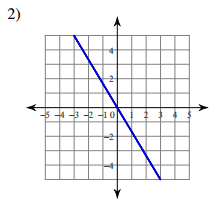 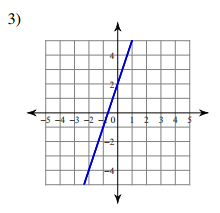 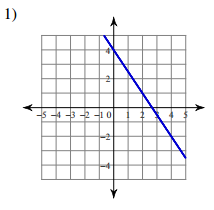 m = _____ b = _____	         m = _____ b = _____             m = _____ b = _____EQ:_______________         EQ:_______________         EQ:_______________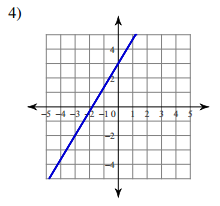 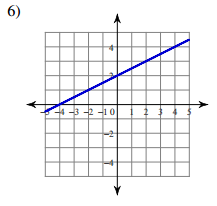 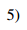 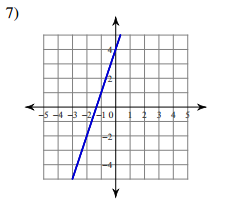 m = _____ b = _____	         m = _____ b = _____             m = _____ b = _____EQ:_______________         EQ:_______________         EQ:_______________Solve for y.  Then identify m and b.1.)     3y = 15x – 12			2.)     5x – 10y = -10	       3.)     3y – 21 = 12x m = _____ b = _____	         m = _____ b = _____             m = _____ b = _____4.)     3y - 2 = – 3x    		5.)     -2x - 6y = 18	     	     4.)   2x + 5y = 20 m = _____ b = _____	         m = _____ b = _____             m = _____ b = _____7.)       2x + 3y = 3			8.)     5y – 10 = x    		    9.)     2(4x – 2y) = -4m = _____ b = _____	         m = _____ b = _____             m = _____ b = _____Answer Bank:  (there will be one equation in the answer bank you will not need to use)Y = -x - 3Y = -x + 1Y = x + 1Y = -x + 2Y = 4x + 7Y = 2x + 1Y = 5x - 4Y = x + 2Y = -x + Y = -x + 4